KLiC C ProgrammingDetailed Syllabus:KLiC C ProgrammingGetting StartedBrief IntroductionProgramming LanguageAbout C ProgrammingC Character SetConstants, Variables & KeywordsConstants in CVariables in CWriting a C ProgramInstructions and AssignmentsBasic Operators in C ProgrammingThe Decision Control StructureDecisions Control Structure & the If StatementThe if-else StatementUse of Logical OperatorsDifferent types of OperatorsPoints to rememberLoop Control StructureLoops and the While loopWhile LoopFor LoopOperators in LoopThe Odd LoopBreak StatementContinue Statementdo-while loopTips to rememberCase Control StructureDecisions using switchThe Tips and TrapsSwitch versus if-else LadderThe goto keywordFunctions and PointersAbout FunctionsPassing Values between FunctionsScope Rule of FunctionsCalling ConventionOne Dicey IssueAdvanced Features of FunctionsFunction Declaration and PrototypesCall by Value or Call by ReferenceAn Introduction to PointersPointer NotationFunction CallsBasics of Call by value and call by referenceConclusionsRecursionRecursion and StackAdding Functions to the LibraryData Types RevisitedData typeInteger number variablesIntegers, signed and unsignedChars, signed and unsignedFloats and DoublesIssues related to Data typesStorage Classes in CAutomatic Storage ClassRegister Storage ClassStatic Storage ClassExternal Storage ClassTo study the Ground rules for the Storage ClassThe C PreprocessorFeatures of C PreprocessorPreprocessor and Macro DirectivesMacros with Arguments and Macros versus FunctionsVarious DirectivesArraysAbout ArrayUsage of ArrasPointers and ArraysPassing an Entire Array to a FunctionTwo Dimensional ArraysInitializing a 2-Dimensional ArrayMemory Map of a 2-Dimensional ArrayPointers and 2-Dimensional ArraysPointer to an Array 295Passing 2-D array to a FunctionArray of PointersThree Dimensional ArrayPupating on StringsWhat are Strings?Pointers and StringsStandard Library String FunctionsTwo-Dimensional Array of CharactersArray of Pointers to StringsLimitations of Array of Pointers to StringsStructuresWhy Use Structures?Declaring a StructureAccessing Structure ElementsArray of StructuresAdditional Features of StructuresUses of StructuresConsole Input/outputTypes of I/OFormatted Console I/O Functionssprintf( ) and sscanf( ) FunctionsUnformatted Console I/O FunctionsFile Input/OutputData OrganizationFile Operations Opening a FileReading from a FileTrouble in Opening a FileClosing the FileCounting Characters, Tabs, SpacesA File-copy ProgramWriting to a FileFile Opening ModesString (line) I/O in FilesThe Awkward NewlineRecord I/O inFilesText Files and Binary FilesRecord I/O RevisitedDatabase ManagementLow Level Disk I/OA Low Level File-copy ProgramI/O Under WindowsMore Issues in Input/outputUsing argc and argvDetecting Errors in Reading/WritingExplanationStandard I/O DevicesI/O RedirectionRedirecting the OutputRedirecting the Input & Both Ways at OnceOperations on BitsBinay System & Bitwise OperatorsBitwise AND OperatorBitwise OR OperatorBitwise XOR OperatorOne's Complement OperatorShift OperatorThe showbits( ) FunctionMiscellaneous FeaturesEnumerated Data Type and its usesUnderstanding with a ProgramRenaming Data Types with typedefTypecastingBit FieldsPointers to FunctionsFunctions Returning PointersFunctions with Variable Number of ArgumentsUnions & Union of StructureUnder Windows 535Uses of WindowsIntegersThe Use of typedefPointers in the 32-bit WorldMemory Management & Device AccessDOS Programming ModelWindows Programming ModelEvent Driven Model & Windows programmingThe First Windows ProgramHungarian NotationWindows ProgrammingThe Role of a Message BoxHere Comes the windowsMore Windows A Real-World WindowCreation and Displaying of WindowInteraction with Window Reacting to Messages Program InstancesGraphics under WindowsGraphics fundamentalsDevice Independent DrawingHello Windows programDrawing Shapes Types of PensTypes of BrushesCode and ResourcesFreehand Drawing, the Paintbrush StyleCapturing the MouseDevice Context, a Closer Look Displaying a BitmapAnimation at WorkWM_CREATE and On Create( )WM_TIMER and On Timer( )Points to rememberinteraction with HardwareHardware InteractionHardware Interaction, DOS Perspective Hardware Interaction, Windows PerspectiveCommunication with Storage DevicesThe Read Sector( ) FunctionAccessing Other Storage DevicesCommunication with KeyboardDynamic LinkingWindows HooksCaps Locked, PermanentlyMangling KeysKey LoggerUnder LinuxWhat is LinuxC Programming Under LinuxThe ‘Hello Linux’ ProgramProcessesParent and Child Processes More ProcessesZombies and OrphansMore Linux ProgrammingCommunication using SignalsHandling Multiple SignalsRegistering a Common HandlerBlocking Signals Event Driven Programmingmemory MappingIntroduction to Memory MapMemory OrganizationSegmentationLoading OS & Booting ProcessThe resident and transient memory areaProgram memory area at run timeMemory representation of data & function objectsC Traps & PitfallIntroductionLexical pitfallsExceptions, String & charactersUnderstanding DeclarationExceptions in Operators' precedenceUse of SemicolonsThe Switch statementCalling functionsThe Dangling else problemLinkagesExternal TypesExpression evaluation sequenceIssues related to actual parametersEshew SynecdocheLibrary FunctionPreprocessorPortability pitfallsSigned & Unsigned charactersRandom numbersPortability problemsPrime Numbers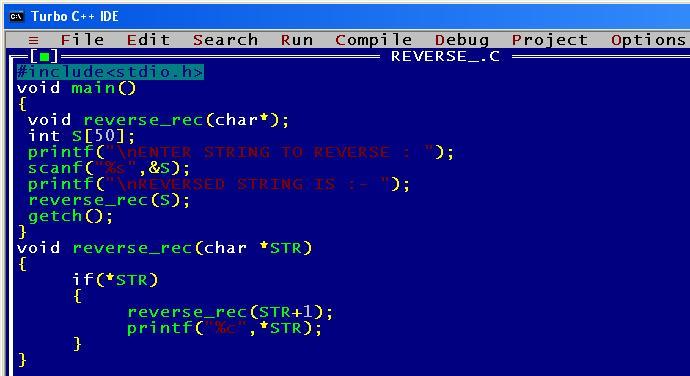 Reversing an integer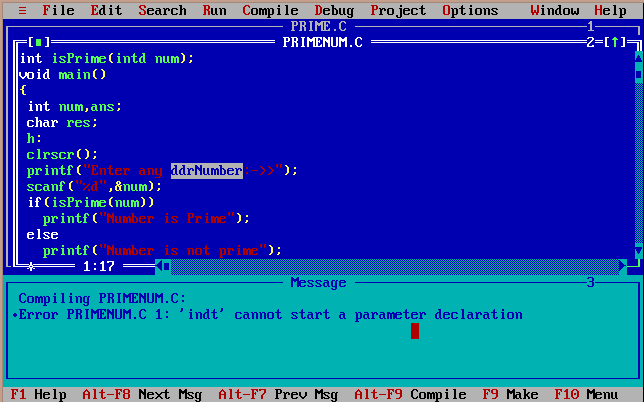 